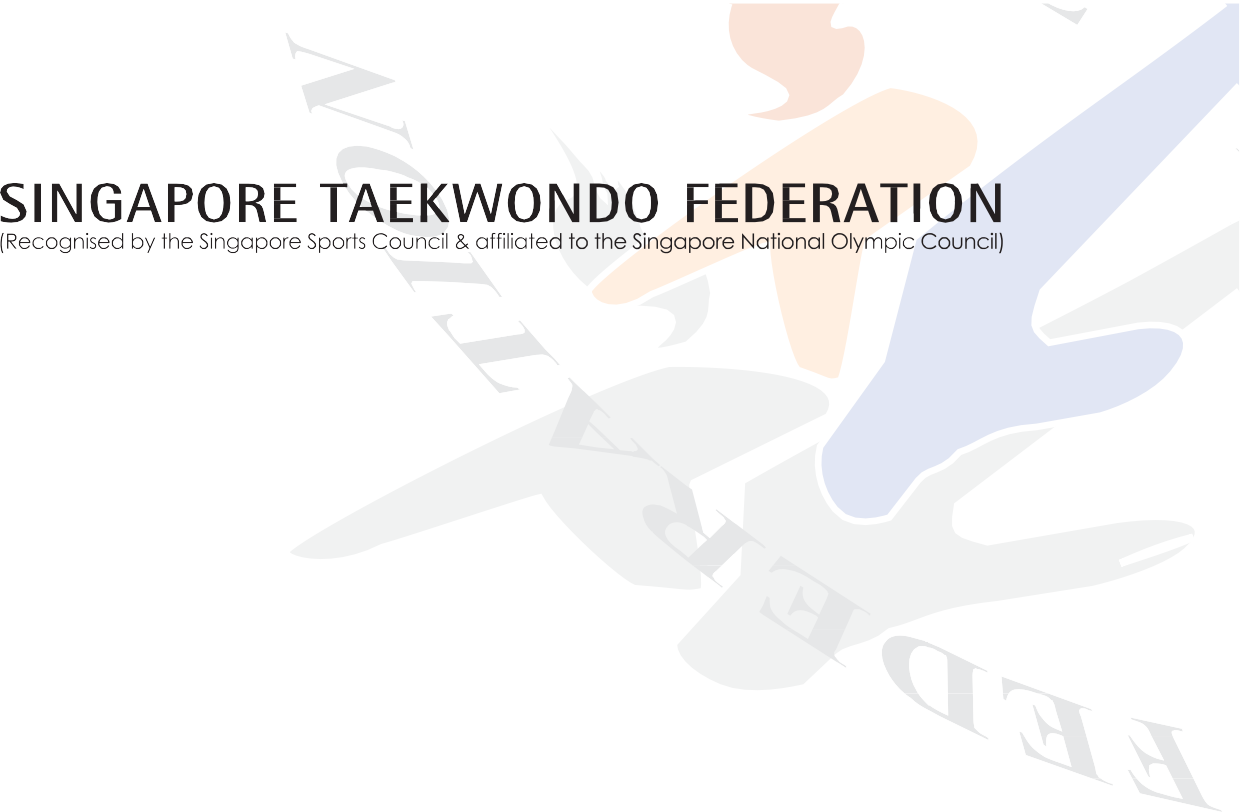 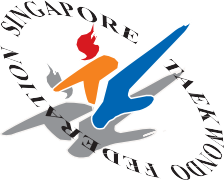 SINGAPORE TAEKWONDO FEDERATIONEXTRAORDINARY GENERAL MEETING 20237 January 2023 (Saturday), 2pmDELEGATE REGISTRATION FORM Name of Affiliate:According to STF Constitution clause 15.2, a member or his authorised delegate shall be entitled to attend and vote at General Meetings.
Affiliates can nominate an authorised delegate if he/she is not able to attend the EOGM by filling up the table below:_____________________					___________Signature/Stamp								DateName:Designation (in Affiliate):*Please return the completed form (with the subject title – “STF EOGM 2023: Affiliate’s Name”) via email to stkdf.agm@gmail.com by 6.00pm on Tuesday, 27 December 2022 S/NNameDesignationEmailNRIC  (Last 3 digits + last letter)1